О ПОЛЬЗЕ ПАЛЬЧИКОВОЙ ГИМНАСТИКИ

«Ум ребенка находится на кончиках его пальцев»
В.А. Сухомлинский

Пальчиковые игры – это не только веселое, но и чрезвычайно полезное занятие для детей.

Они способствуют:
• Развитию мелкой моторики, а значит и речи;
• Развитию координации движений;
• Подготовке руки к письму;
• Расширению словарного запаса;
• Развитию внимания, памяти, воображения;
• Снятию эмоционального и умственного напряжения;
• Установлению теплого телесного контакта между ребенком и взрослым.

Пальчиковые игры известны человеку уже много лет. Задолго до научного подтверждения того, что речь малышу зависит от развития мелкой моторики, наши предки заметили, что поглаживание и массаж пальцев приносят ребенку большую пользу.

ОБЩИЕ РЕКОМЕНДАЦИИ ДЛЯ РОДИТЕЛЕЙ:

• Перед игрой создайте позитивный настрой;
• Игра должна приносить удовольствие и вам и ребенку;
• Дайте ребенку простую инструкцию по возрасту (объясните, что он должен повторять движения за вами или играть с пальчиками самостоятельно, сопровождая действия речью);
• Не играйте больше 5 минут подряд;
• Не старайтесь выучить как можно больше пальчиковых игр («лучше меньше, да лучше»);
• Не заставляйте ребенка заниматься пальчиковой гимнастикой, если он не в настроении.

ВИДЫ ПАЛЬЧИКОВЫХ ИГР

На сегодняшний день придумано множество пальчиковых игр. Условно их можно разделить на несколько видов, один из которых обязательно приглянется Вашему ребенку.

Малоподвижные игры со стихотворным сопровождением учат ребенка внимательно слушать слова и повторять за взрослым. Сопровождение движений речью благотворно сказывается на развитии интеллектуальных способностей ребенка. Примеры пальчиковых игр данного вида:

«ФОНАРИКИ»
Вот фонарики горят, всех ребяток веселят! (пальцы растопырены)
Вдруг погасли фонари, (пальцы сжаты в кулак)
Ты скорей домой беги! (руки спрятаны за спину)

«КОШКА НА ЛАДОШКЕ»
Вот кулак, а вот ладошка! (показываем кулак, а затем ладонь)
На ладошку села кошка. (ставим кулак на ладонь)
И пошла, пошла, пошла - (ходим пальчиками по ладони)
Мышку там она нашла! (хлопаем по ладошке)

Пальчиковые игры с элементами массажа. В этих играх используются такие движения, как растирание, надавливание, пощипывание.
«КАПУСТА»
Мы капусту рубим, рубим (движения расправленными ладонями вверх-вниз)
Мы капусту трём, трём, (трем кулаками друг о друга)
Мы капусту солим, солим, (пальцы складываем в щепотку, солим)
Мы капусту жмём, жмём, (сжимаем и разжимаем кулаки)
А потом и в рот кладем. Ам! (пальцы складываем в щепотку и подносим ко рту)

ПАЛЬЧИКОВЫЕ ИГРЫ С ПРЕДМЕТАМИ

Выполнение ритмичных движений с использованием различных предметов (карандашей, массажных мячиков, шишек и т.д.) активизируют отделы мозга, которые отвечают за речь.

«ЁЖИК»
Катится колючий ёжик, нет ни головы, ни ножек,
Мне по пальчикам бежит и пыхтит, пыхтит, пыхтит.
Бегает туда-сюда. Мне щекотно, да, да, да! (катаем массажный мячик по ладошке)
Уходи, колючий ёж, в тёмный лес, где ты живёшь! (прячем мячик за спиной)

Специалисты отмечают, что дети, которые регулярно занимаются пальчиковой гимнастикой, быстрее начинают говорить, писать, а также отличаются хорошей памятью и вниманием.

***
Пальчиковые игры – это универсальная «развивающая игрушка», которая всегда у Вас под рукой. Тематику игр можно придумывать самостоятельно, ориентируясь на интересы ребенка.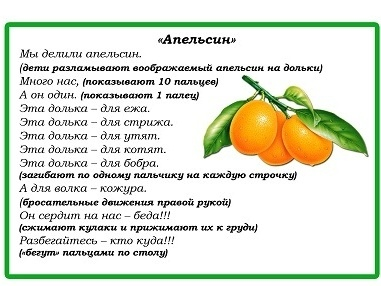 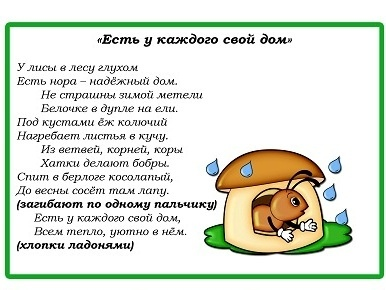 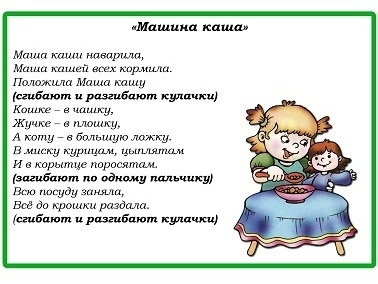 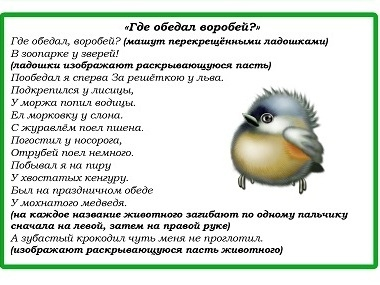 